 Annual Chapter Report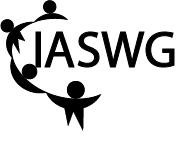 Annual Chapter Reports are due by March 31 of each year. If this deadline is not reached, Chapters will not be eligible to request chapter support funding in the given year. Please email reports to joycewebster@gmail.com. All chapters should submit Annual Reports regardless of requests for funding in a given year.General InformationReporting Year: Chapter: Report Completed by: Mail Address (to send chapter support payment):	Email address:					Phone Number:	Chapter LeadershipChapter Chair (Name, Email, and Phone):	Chapter Representative (Name, Email, and Phone):	Chapter Vice President:							Chapter Secretary:	Chapter Treasurer:	Chapter Membership Chair:	Other:  Approximate number of active chapter members:CHAPTER BYLAWSHave any amendments or additions been made this past year?  If yes, please describe.CHAPTER BUSINESS1)Activities:  List gatherings, workshops, activities, etc. held this year. Please comment on topics, attendance, feedback, and incentives for attendance. Please note any social action and/or diversity initiatives in chapter activities. Please describe your approximate expenses and revenue for chapter activities this year.2) Describe any Chapter Leadership meetings held this year, and any topics discussed:3) Was your chapter able to send a Chapter Representative to the two IASWG Board meetings this past year? On which Board committees does your Chapter Representative serve?4) What is the current financial status of your chapter? Please include any bank account balances. 5) Did your chapter request chapter support payments in the last calendar year, and are you planning to request funds in this calendar year? If yes, please describe your plans for use of these chapter support funds for the upcoming year.Signature of person submitting this report: 					Date:	_______________________________________________                          _________________										